Θέμα :    Διαδικασία Έγκρισης Συμβουλευτικών Επιτροπών Εμπειρογνωμόνων – Δικαιολογητικά Σας ενημερώνουμε ότι, η Επιτροπή Διοίκησης του ΕΛΚΕΑ, προκειμένου να εγκρίνει την πραγματοποίηση των συμβουλευτικών επιτροπών εμπειρογνωμόνων, χρειάζεται  πλήρη φάκελο με συγκεκριμένα στοιχεία  :Αίτηση για αποδοχή διαχείρισης αμοιβής συμβούλου.Εντολή πληρωμής.Σύμβαση οικονομικής διαχείρισης αμοιβής συμβούλου(εις τριπλούν)Έντυπο προϋπολογισμούΠρόγραμμα εκδήλωσης.Υπεύθυνη δήλωση αποδοχών.Αίτηση έγκρισης από τον ΕΟΦ για έγκριση συμμετοχής του επαγγελματία υγείας στην Κλειστή Συμβουλευτική Επιτροπή Εμπειρογνωμόνων (βάσει της υπ’αριθμ.27810/20.03.2018 Εγκυκλίου του ΕΟΦ για τις Επιστημονικές Εκδηλώσεις – ΑΔΑ:Ψ99Ο469Η25-ΘΝΦ)Έγκριση του Φορέα του ομιλητή για την συμμετοχή του στη εκδήλωση. Παραμένουμε στη διάθεσή σας,  για οποιαδήποτε πληροφορία ή διευκρίνιση.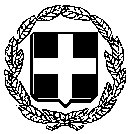           ΕΛΛΗΝΙΚΗ  ΔΗΜΟΚΡΑΤΙΑ     ΥΠΟΥΡΓΕΙΟ  ΥΓΕΙΑΣ    ΔΙΟΙΚΗΣΗ 6ης ΥΓΕΙΟΝΟΜΙΚΗΣ ΠΕΡΙΦΕΡΕΙΑΣ ΠΕΛΟΠΟΝΝΗΣΟΥ, ΙΟΝΙΩΝ ΝΗΣΩΝ, ΗΠΕΙΡΟΥ και ΔΥΤΙΚΗΣ ΕΛΛΑΔΑΣΕΠΙΤΡΟΠΗ  ΕΙΔΙΚΟΥ ΛΟΓΑΡΙΑΣΜΟΥ ΚΟΝΔΥΛΙΩΝ  ΕΡΕΥΝΑΣ και ΑΝΑΠΤΥΞΗΣ                  ( Ε.Λ.Κ.Ε.Α.)          ΕΛΛΗΝΙΚΗ  ΔΗΜΟΚΡΑΤΙΑ     ΥΠΟΥΡΓΕΙΟ  ΥΓΕΙΑΣ    ΔΙΟΙΚΗΣΗ 6ης ΥΓΕΙΟΝΟΜΙΚΗΣ ΠΕΡΙΦΕΡΕΙΑΣ ΠΕΛΟΠΟΝΝΗΣΟΥ, ΙΟΝΙΩΝ ΝΗΣΩΝ, ΗΠΕΙΡΟΥ και ΔΥΤΙΚΗΣ ΕΛΛΑΔΑΣΕΠΙΤΡΟΠΗ  ΕΙΔΙΚΟΥ ΛΟΓΑΡΙΑΣΜΟΥ ΚΟΝΔΥΛΙΩΝ  ΕΡΕΥΝΑΣ και ΑΝΑΠΤΥΞΗΣ                  ( Ε.Λ.Κ.Ε.Α.)          ΕΛΛΗΝΙΚΗ  ΔΗΜΟΚΡΑΤΙΑ     ΥΠΟΥΡΓΕΙΟ  ΥΓΕΙΑΣ    ΔΙΟΙΚΗΣΗ 6ης ΥΓΕΙΟΝΟΜΙΚΗΣ ΠΕΡΙΦΕΡΕΙΑΣ ΠΕΛΟΠΟΝΝΗΣΟΥ, ΙΟΝΙΩΝ ΝΗΣΩΝ, ΗΠΕΙΡΟΥ και ΔΥΤΙΚΗΣ ΕΛΛΑΔΑΣΕΠΙΤΡΟΠΗ  ΕΙΔΙΚΟΥ ΛΟΓΑΡΙΑΣΜΟΥ ΚΟΝΔΥΛΙΩΝ  ΕΡΕΥΝΑΣ και ΑΝΑΠΤΥΞΗΣ                  ( Ε.Λ.Κ.Ε.Α.)Ταχ. Δ/νσηΠληροφορίεςΤηλέφωνοFAX:::Ν.Ε.Ο. Πατρών – Αθηνών &Υπάτης 1, 26441 Πάτρα Γεώργιος Τσάπαλος2613 – 6005982610 – 423573   ΠΡΟΣ:  Ενδιαφερόμενο Σύμβουλο 
                 ή Χορηγό